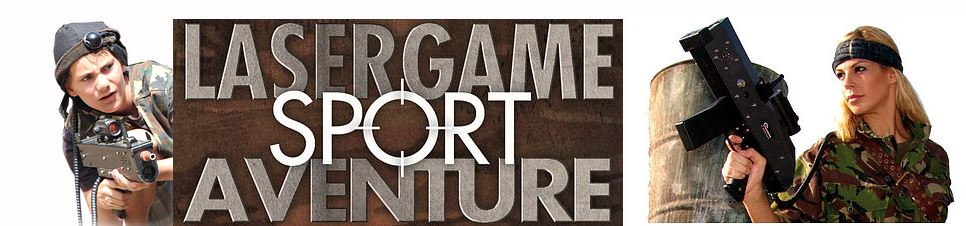 Formulaire d’InscriptionTournoi de Lasergame en Extérieur du 24 septembre 2017 (14h00-17h00)- Nom…………………………….. email………………………………………- Nombre de joueurs : ……………......  x 15€/pers. = .............................€ - Je paie la somme totale de..................€  pour confirmer ma réservation:Sur le compte IBAN:  BE92-0016-9006-2423        BIC : GEBABEBB  au nom de Didier Style En liquide sur placePar carte (bancaire ou de crédit) sur placePar carte de crédit via Paypal (via site)                            https://www.lasergame-sport-aventure.com/telechargementInscrivez-vous en renvoyant ce formulaire par mail à: lasergame.sport.aventure@gmail.com Adresse du jour: 26, rue de Malplaquet 7040 Aulnois (Quévy) – Belgique –Quel que soit le temps, il y aura de l'action, de l'adrénaline et de la joie pour tous.   ;-)                      Amusement et rires GARANTIS !!!Infos au: +32 (0)475/48.44.78                     www.lasergame-sport-aventure.comPrévoyez d’être présent ¼ heure avant le début de l’animation, nous vous attendons à partir de 13h30.Prévoyez aussi une tenue en fonction de la météo du jour. Voire une tenue de rechange.Sur place, Boissons et Snacks à prix démocratique.